49 – Αναζήτηση ευκαιριών κατάρτισηςΣκοποί:		-Ενημέρωση των προσφύγων για τις δυνατότητες κατάρτισης στη χώρα 	υποδοχής.
- Απόκτηση της ικανότητας να μιλούν για θέματα κατάρτισης, χρησιμοποιώντας	κάποιες βασικές εκφράσεις.Επικοινωνιακές καταστάσειςΑπαντούν σε ερωτήσεις που σχετίζονται με δραστηριότητες κατάρτισης.Κατανοούν τις πληροφορίες ενημερωτικών φυλλαδίων.Κατανοούν προφορική ενημέρωση για μαθήματα και κύκλους μαθημάτων.ΥλικόΕικόνες που σχετίζονται με δραστηριότητες κατάρτισης.Ένα ημερολόγιο.Γλωσσικές δραστηριότητεςΔραστηριότητα 1Χρησιμοποιώντας τις εικόνες, μιλήστε τους:Για επαγγέλματα και ευκαιρίες επαγγελματικής κατάρτισης, για παράδειγμα δουλειά γραφείου, τύπους μαθημάτων (π.χ. εκμάθηση γλώσσας, σεμινάρια ηλεκτρολογίας, γραφιστικής, επαγγελμάτων του χώρου της υγείας, τεχνικούς ηλεκτρονικών υπολογιστών, επαγγελματίες εστίασης κ.λπ.).Προσπαθήστε να διαπιστώσετε τι γνωρίζουν ήδη οι πρόσφυγες για την επαγγελματική κατάρτιση από πιθανές προηγούμενες εμπειρίες τους.	Οι πρόσφυγες με αυξημένες προφορικές δεξιότητες μπορούν να εξασκηθούν στο να ρωτούν και να απαντούν σε ερωτήσεις, όπως: Είχες παρακολουθήσει μαθήματα/σεμινάρια επαγγελματικής κατάρτισης στη χώρα σου; Μπορείς να τα περιγράψεις; Σου άρεσαν; Τι σου άρεσε/δεν σου άρεσε σε αυτή την εμπειρία;Δραστηριότητα 2Δώστε στους πρόσφυγες ένα φυλλάδιο (κατά προτίμηση εικονογραφημένο) που να σχετίζεται με τη γλωσσική εκμάθηση:Ελέγξτε το βαθμό κατανόησης κάνοντας ερωτήσεις. Για παράδειγμα: Πότε αρχίζει ο επόμενος κύκλος μαθημάτων; Πότε τελειώνει; Η παρακολούθηση είναι δωρεάν; Πόσο κοστίζει;	Στη συνέχεια οι πρόσφυγες χωρίζονται σε ζευγάρια και ανταλλάσσουν πληροφορίες για το περιεχόμενο του φυλλαδίου, χρησιμοποιώντας εκφράσεις που σχετίζονται π.χ. με τη διεύθυνση και την τοποθεσία του σχολείου, τις ημέρες και τα ωράρια των μαθημάτων.	Έπειτα ζητήστε από τους πρόσφυγες να δώσουν μερικές πληροφορίες στην υπόλοιπη ομάδα.Δραστηριότητα 3Χρησιμοποιήστε το ημερολόγιο για να μιλήσετε και πάλι για το πρόγραμμα των μαθημάτων, βοηθώντας τους πρόσφυγες να εξασκηθούν στα ονόματα των ημερών και των μηνών.Βοηθήστε τους να εξασκηθούν στις ώρες της ημέρας, ζητώντας τους πληροφορίες για τα προγράμματα των μαθημάτων που παρακολουθούσαν στις χώρες τους.	Χρησιμοποιώντας διαφορετικά χρώματα, ζητήστε τους να υπογραμμίσουν το χρονικό διάστημα (από ... μέχρι) μεταξύ των ημερών και των μηνών (μπορείτε να κάνετε το ίδιο για τις ώρες της ημέρας, χρησιμοποιώντας την εικόνα ή το σκίτσο ενός ρολογιού).Δραστηριότητα 4Δείξτε στους πρόσφυγες το ωρολόγιο πρόγραμμα και τη φόρμα εγγραφής για κάποιο από τα προγράμματα γλωσσικής εκμάθησης του φυλλαδίου. Ζητήστε τους να φανταστούν ότι θέλουν να παρακολουθήσουν αυτά τα μαθήματα και να συμπληρώσουν τη φόρμα με τα δικά τους στοιχεία.Δραστηριότητα 5Οι πρόσφυγες φαντάζονται ότι παρακολουθούν ένα τέτοιο πρόγραμμα γλωσσικής εκμάθησης.	Διαβάστε έναν ενδεικτικό διάλογο, όπως ο ακόλουθος: A.Πότε είναι το επόμενο μάθημα;B.Την επόμενη Δευτέρα, από τις 4 μ.μ. ως τις 6 μ.μ.A. Έχουμε τίποτα για διάβασμα;B. Ναι, παρακαλώ να διαβάσετε από τη σελίδα 34 μέχρι την 38 και να κάνετε τις ασκήσεις στο τέλος της σελίδας 38. Τα λέμε τη Δευτέρα!Για να ελέγξετε το βαθμό κατανόησης, ζητήστε από τους πρόσφυγες να σημειώσουν τις ώρες του επόμενου μαθήματος και τις εργασίες που πρέπει να ετοιμάσουν.	Έπειτα ζητήστε τους να χωριστούν σε ζευγάρια και να κάνουν μεταξύ τους διαλόγους σαν αυτόν στο παράδειγμα. (Φροντίστε να τους αφήνετε αρκετό χρόνο για να προετοιμάζονται και εστιάστε την προσοχή τους στις απαντήσεις που θα πρέπει να δίνουν σε κάποιον που τους ζητά μια πληροφορία).Ιδέες που μπορείτε να εφαρμόσετε για πρόσφυγες με χαμηλό επίπεδο αλφαβητισμού	Ζητήστε από τους πρόσφυγες με χαμηλό επίπεδο αλφαβητισμού να αντιγράψουν το βασικό λεξιλόγιο σε καρτέλες που θα μπορούν να χρησιμοποιήσουν σε επόμενες δραστηριότητες.	Ζητήστε τους να συμπληρώσουν μια απλή φόρμα εγγραφής, αντιγράφοντας, αν χρειαστεί, από μια ήδη συμπληρωμένη φόρμα που θα τους δώσετε σαν υπόδειγμα. 	Ζητήστε τους να διαβάσουν και να προσπαθήσουν να καταλάβουν απλά ενημερωτικά φυλλάδια προγραμμάτων κατάρτισης, και να ζητήσουν διευκρινίσεις για κάποιες λέξεις και εκφράσεις που πιθανόν δεν καταλαβαίνουν.Ενδεικτικό υλικό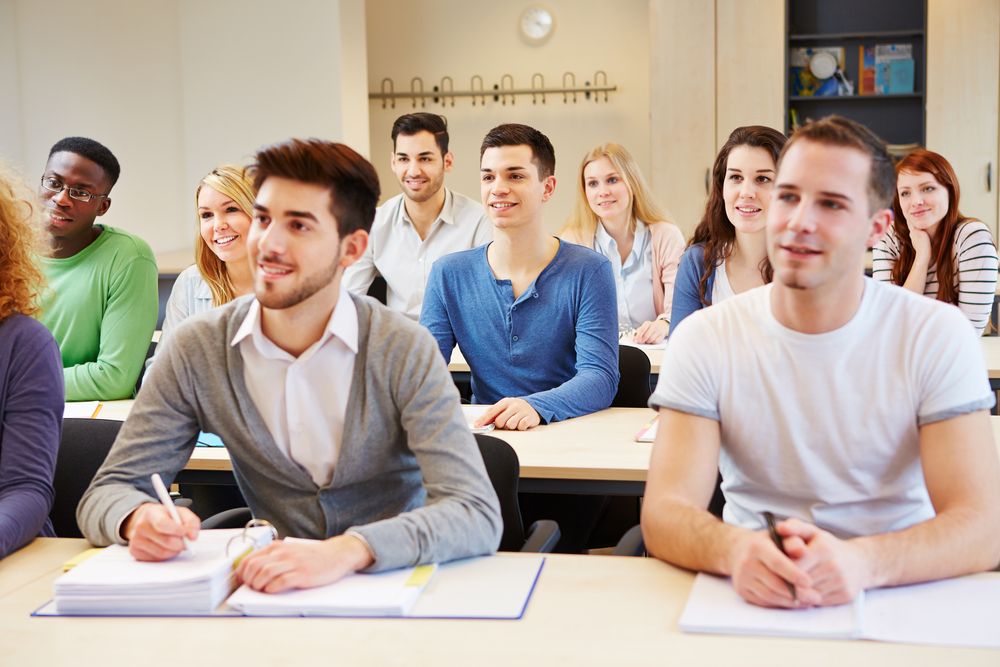 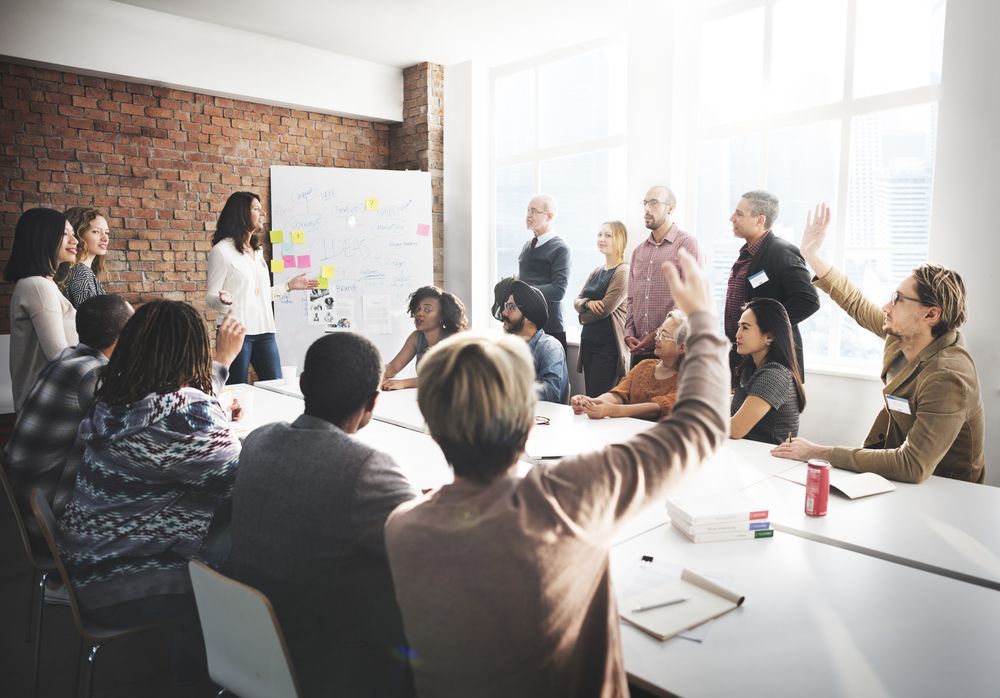 